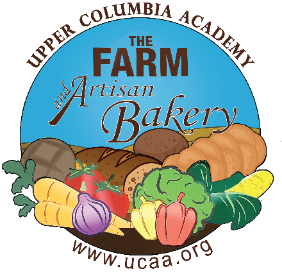      Name:      		              Phone:                        		Email:     Baked GoodPriceQuantityTotal PriceBAGELS – pack of 6        Cheddar 7.00      Cheese Pizza7.00      Jalapeno (vegan)7.00      Jalapeno Cheddar7.00      Sourdough /Plain (vegan)7.00      Tomato Basil (vegan)7.00COOKIES     Chocolate Chip2.00     Molasses2.00     Gluten Free/Vegan Chocolate Chip      (almond flour, organic maple syrup, organic coconut oil,        organic/vegan chocolate chips, baking soda, salt)1.00SWEET TREATS     Cinnamon Roll with Cream Cheese Frosting4.00     Cinnamon Roll with Vanilla Icing (vegan)4.00     Pecan Sticky Bun4.00SOURDOUGHS     Country White Sourdough Bread (vegan)7.00     Multi-grain Sourdough (vegan)7.00     Sourdough English Muffins (vegan) – pack of 66.00     Toasted Pecan Raisin Sourdough (vegan)8.00SANDWICH LOAVES     Maple Oat Bread (vegan)7.00     Whole Wheat & Honey Loaf      (vegan with exception of the honey)7.00FOCACCIA     Herb (vegan)8.50     Herb and Cheese8.50ORGANIC     Country White Sourdough Bread      (organic/vegan)8.00     Maple Oat Bread (organic/vegan)8.50     Multi-grain Sourdough Bread (organic/vegan)8.00SCONES     Chocolate Chip4.00     Coconut (vegan)4.00     Lemon Currant (vegan)4.00     Lemon Poppyseed 4.00Grand Total $     $     $     